РЕШЕНИЕЗаслушав информацию заместителя председателя Городской Думы Петропавловск-Камчатского городского округа, председателя Комитета по местному самоуправлению и межнациональным отношениями Кирносенко А.В., рассмотрев обращение Главы администрации Петропавловск-Камчатского городского округа Зайцева Д.В. от 27.01.2016 № 01-01-01/138/16, в соответствии со статьей 30.1 Регламента Городской Думы Петропавловск-Камчатского городского округа, Городская Дума Петропавловск-Камчатского городского округаРЕШИЛА:1. Внести в план нормотворческой деятельности Городской Думы Петропавловск-Камчатского городского округа на I полугодие 2016 года, утвержденный решением Городской Думы Петропавловск-Камчатского городского округа от 16.12.2015 № 878-р, изменения согласно приложению к настоящему решению.2. Контроль за исполнением настоящего решения возложить на Главу Петропавловск-Камчатского городского округа.Приложение к решению Городской Думы Петропавловск-Камчатского 
городского округа от 25.02.2016 № 917-р1. Строку тринадцатую изложить в следующей редакции:2. Дополнить строкой тридцать первой следующего содержания: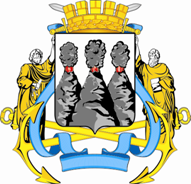 ГОРОДСКАЯ ДУМАПЕТРОПАВЛОВСК-КАМЧАТСКОГО ГОРОДСКОГО ОКРУГАот 25.02.2016 № 917-р43-я сессияг.Петропавловск-КамчатскийО внесении изменений в план нормотворческой деятельности Городской Думы Петропавловск-Камчатского городского округа на I полугодие 2016 года, утвержденный решением Городской Думы Петропавловск-Камчатского городского округа от 16.12.2015 № 878-р Глава Петропавловск-Камчатского городского округа, исполняющий полномочия председателя Городской ДумыК.Г. Слыщенко«510О внесении изменений в Решение Городской Думы Петропавловск-Камчатского городского округа от 17.03.2015 № 306-нд «О порядке определения размера платы за увеличение площади земельных участков, находящихся в частной собственности, в результате перераспределения с земельными участками, находящимися в собственности Петропавловск-Камчатского городского округа»Органы администрации Петропавловск-Камчатского городского округаI».«55Об утверждении Плана мероприятий по противодействию коррупции в Петропавловск-Камчатском городском округе на 2016 годОрганы администрации Петропавловск-Камчатского городского округаI».